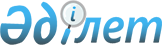 О реализации Указа Президента Республики Казахстан от 27 марта 1997 г. N 3432 "О квоте иммиграции на 1997 год"Постановление Правительства Республики Казахстан от 22 апреля 1997 г. N 622



          Во исполнение Указа Президента Республики Казахстан от 27 марта
1997 г. N 3432  
 U973432_ 
  "О квоте иммиграции на 1997 год"
Правительство Республики Казахстан ПОСТАНОВЛЯЕТ:




          1. Министерству труда и социальной защиты населения Республики
Казахстан, акимам областей и г.Алматы:




          организовать переселение беженцев-репатриантов, изъявивших
желание вернуться на историческую родину, в пределах установленной
квоты;




          принять действенные меры по трудоустройству взрослых
трудоспособных членов семей переселенцев в соответствии с их
квалификацией и специальностью, а также по их подготовке и
переподготовке необходимым профессиям;




          решить вопросы социального обеспечения, в том числе
установления пенсий и пособий беженцам-репатриантам, прибывшим на
постоянное жительство в Республику Казахстан, в соответствии с
законодательством Республики Казахстан, а также международными
соглашениями;




          обеспечить координацию работы министерств, государственных
комитетов и иных центральных и местных исполнительных органов
Республики Казахстан по организации переселения и обустройства
беженцев-репатриантов.




          2. Акимам областей и г.Алматы:




          обеспечить финансирование расходов на организацию переселения,
приема и обустройства беженцев-репатриантов за счет средств местных
бюджетов. Обеспечить их строгое целевое использование;




          предусмотреть, при необходимости, выделение средств на
содержание областных пунктов адаптации;




          в месячный срок представить Министерству труда и социальной
защиты населения Республики Казахстан перечень районов, населенных
пунктов для компактного расселения беженцев-репатриантов, а также
организаций различных форм собственности, в которых они будут
трудоустроены с учетом родственных и хозяйственно-производственных
связей;




            обеспечить прием и обустройство беженцев-репатриантов. В
установленном порядке выделять земельные участки для строительства
жилых домов и хозяйственной деятельности.




            3. Министерству иностранных дел совместно с Министерством
труда и социальной защиты населения Республики Казахстан:




            проработать с соответствующими министерствами и ведомствами
иностранных государств вопросы по защите гражданских и имущественных
прав соотечественников, изъявивших желание возвратиться на
историческую родину;




          обратиться по дипломатическим каналам к правительствам
соответствующих государств по вопросам выезда и транзитного проезда
беженцев-репатриантов с просьбой об оказании им содействия при
переезде через соответствующие страны.




          4. Министерству транспорта и коммуникаций Республики Казахстан,
авиакомпаниям, действующим на территории Республики Казахстан,
совместно с Министерством труда и социальной защиты населения
Республики Казахстан, акимам областей и г.Алматы определить порядок
перевоза людей и их домашнего имущества с территории государств
выезда до пункта вселения.




          5. Государственному таможенному комитету Республики Казахстан
при необходимости организовать дополнительные временные таможенные
посты.




          6. Министерству обороны Республики Казахстан при необходимости
организовать временные контрольно-пропускные пункты для пограничного
оформления беженцев-репатриантов, прибывающих из государств, не
входящих в СНГ.




          7. Министерству внутренних дел Республики Казахстан обеспечить:




          личную и имущественную безопасность беженцев-репатриантов в
пути следования на территории Казахстана и в местах вселения;




          своевременную регистрацию прибывших беженцев-репатриантов и
оформление документов на проживание и передвижение по территории
республики;




          оформление необходимых документов лицам, получившим разрешение
на постоянное жительство и изъявившим желание принять гражданство
Республики Казахстан, в соответствии с действующим законодательством
Республики Казахстан.




          8. Министерству здравоохранения Республики Казахстан
организовать бесплатное медицинское обследование прибывающих в
республику беженцев-репатриантов.




          9. Министерству образования и культуры Республики Казахстан
обеспечить признание равноценности документов об образовании,
полученных иммигрантами за рубежом, с учетом соответствия
государственным общеобразовательным стандартам Республики Казахстан.
При необходимости организовать дополнительное обучение в
профессиональных учебных заведениях по переходным учебным планам и
сокращенным срокам.




          Организовать бесплатное обучение и воспитание детей
беженцев-репатриантов в учреждениях образования, находящихся на
местном бюджете, а также обучение взрослого населения грамоте,
современному казахскому алфавиту, открыв при необходимости
дополнительные классы и школы.




          10. Министерству сельского хозяйства Республики Казахстан
оказать содействие в организации перегона, перевозки и ветеринарного
контроля личного скота беженцев-репатриантов, переезжающих из
государств выезда до места вселения.




          11. Вышеуказанным министерствам и государственным комитетам в
срок до 10 января 1998 года представить в Министерство труда и
социальной защиты населения Республики Казахстан информацию о
выполнении настоящего постановления для доклада до конца января 1998
года Правительству Республики Казахстан.





     Премьер-Министр
  Республики Казахстан


					© 2012. РГП на ПХВ «Институт законодательства и правовой информации Республики Казахстан» Министерства юстиции Республики Казахстан
				